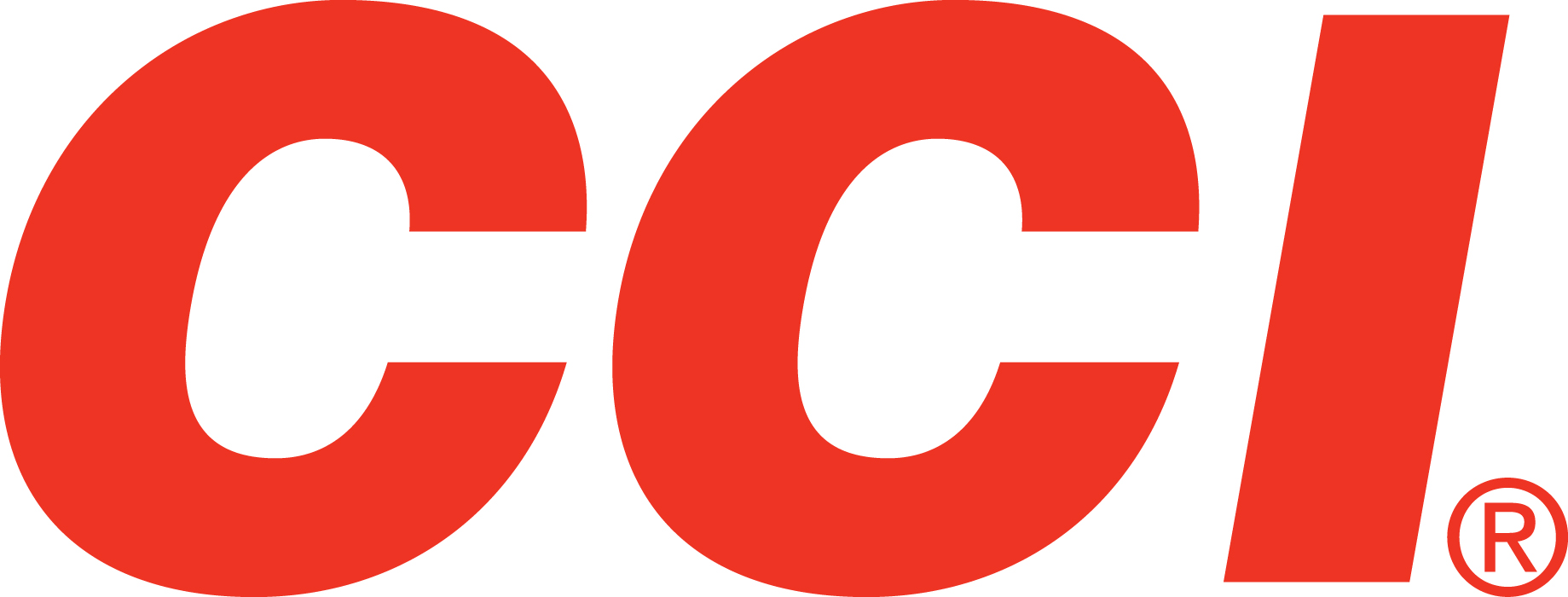 													 Contact: JJ ReichCommunications ManagerFirearms and Ammunition	(763) 323-3862FOR IMMEDIATE RELEASE 		 		  E-mail: pressroom@vistaoutdoor.comCCI Ammunition Introduces Accurate and Reliable Copper-22LEWISTON, Idaho – July 21, 2016 – CCI Ammunition is proud to announce a new 22 Long Rifle offering with new Copper-22. Its non-lead bullet is suited for plinking, target-shooting and small game hunting. Shipments of this new product are now being delivered to dealers.The Copper-22 projectile is constructed from a unique mix of copper particles and polymer compressed into a potent, 21-grain hollow-point bullet. Combined with CCI’s reliable priming and propellant, Copper-22 loads achieve a muzzle velocity of 1,850 fps and provide superb accuracy.Features & BenefitsNon-lead bullet suited for plinking, target-shooting and small game hunting21-grain hollow-point bulletCompressed copper-polymer construction1,850 fps muzzle velocityExcellent accuracyPart No. / Description / MSRP925CC / Copper-22, 22 LR 21-grain / $10.95	CCI is a brand of Vista Outdoor Inc., an outdoor sports and recreation company. For more information on CCI Ammunition, go to www.cci-ammunition.com. About Vista Outdoor Inc.Vista Outdoor is a leading global designer, manufacturer and marketer of consumer products in the growing outdoor sports and recreation markets. The company operates in two segments, Shooting Sports and Outdoor Products, and has a portfolio of well-recognized brands that provides consumers with a wide range of performance-driven, high-quality and innovative products for individual outdoor recreational pursuits. Vista Outdoor products are sold at leading retailers and distributors across North America and worldwide. Vista Outdoor is headquartered in Utah and has manufacturing operations and facilities in 13 U.S. States, Canada, Mexico and Puerto Rico along with international customer service, sales and sourcing operations in Asia, Australia, Canada, Europe and New Zealand. For news and information, visit www.vistaoutdoor.com or follow us on Twitter @VistaOutdoorInc and Facebook at www.facebook.com/vistaoutdoor. ###